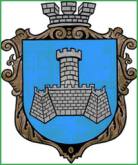 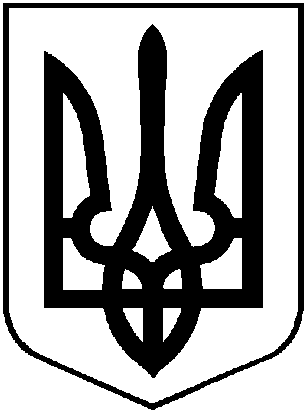 УКРАЇНАХМІЛЬНИЦЬКА МІСЬКА РАДАВІННИЦЬКОЇ ОБЛАСТІ  Р О З П О Р Я Д Ж Е Н Н ЯМІСЬКОГО  ГОЛОВИВід 20 травня 2020  року                                                         №179-рПро підтримку дитячих будинків сімейного типу та прийомних сімей 	На виконання Розділу VII Підтримка сім’ї та демографічний розвиток пункту 7.5. «Програми підтримки сім’ї, дітей та молоді, запобігання домашньому насильству, забезпечення рівних прав і можливостей жінок та чоловіків та попередження торгівлі людьми  Хмільницької міської ОТГ на 2019-2021 роки», затвердженої рішенням 53 сесії міської ради 7 скликання від 19.10.2018 року № 1710(зі змінами), з метою підтримки дитячих будинків сімейного типу та прийомних сімей у період карантину, пов’язаного з подоланням корона вірусу COVID-19, та з нагоди святкування Міжнародного Дня сім’ї, керуючись ст.42, 59 Закону України «Про місцеве самоврядування в Україні»:Надати підтримку дитячим будинкам сімейного типу та прийомним сім’ям  з врученням їм наборів побутової техніки. Організацію та проведення привітання доручити відділу у справах сім’ї та молоді Хмільницької міської ради.3.       Затвердити кошторис витрат для закупівлі побутової техніки (додається).4.    Контроль за виконанням цього розпорядження покласти на заступника міського голови з питань діяльності виконавчих органів міської ради Сташка А.В. Міський голова	С.Б. РедчикС. МаташА. СташкоН. БуликоваП. Дем’янюк                                                                                                    ЗАТВЕРДЖЕНО:                                                                                                     розпорядженням міського голови                                                                                                                від 20 травня 2020  року  №179-рКОШТОРИС витрат для закупівлі побутової техніки.Міський голова                                                        С.Б.Редчик№з/пНазва видатківКФКВКЕКВСума1.Побутова техніка 31314322109800 грн.